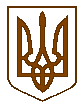 УКРАЇНАБілокриницька   сільська   радаРівненського району Рівненської областіРОЗПОРЯДЖЕННЯ  «_02_»    січня        2018  року                                                                    №   7    0      Про призначення відповідальногоза ведення контролю документівПризначити діловода сільської ради  Дорощук Ольгу Володимирівну відповідальною за ведення контролю документів.Сільський голова                                                                                     Т.  ГончарукОзнайомлена: «___»____________2018 р.                                             О. Дорощук